«Преемственность в работе учителя-логопеда  и музыкального руководителя»Если говорить вам сложно – 
музыка всегда поможет!В коррекционной работе с детьми, страдающими различными дефектами речи, положительную роль играют совместные занятия логопеда и музыкального руководителя, представляющие собой объединение системы движений, музыкального фона и словарного наполнения. Ведь кроме коррекционных целей достигается повышение эффективности в развитии неречевых и речевых функций, что способствует более интенсивной адаптации детей.Во время проведения таких занятий развитие речи идет с помощью синтеза слова, движения и музыки. Движение помогает осмыслить слово. Слово и музыка организуют и регулируют двигательную сферу детей, что активизирует их познавательную деятельность, эмоциональную сферу, помогает адаптации к условиям внешней среды.Совместные коррекционные занятия, с одной стороны – устраняют нарушенные речевые функции, а с другой – развивают функциональные системы ребенка: дыхание, голосовую функцию, артикуляционный аппарат, произвольное внимание в целом, процессы запоминания и воспроизведения речевого и двигательного материала.Взаимодействие логопеда и музыкального руководителя осуществляется по двум направлениям:коррекционно-развивающее; информационно-консультативное.Осуществляя свою работу и логопед, и музыкальный руководитель должны учитывать:структуру речевого нарушения; осуществлять индивидуальный подход на фоне коллективной деятельности; закреплять знания, умения и навыки приобретенные на логопедических занятиях; всесторонне развивать личность дошкольника.И логопед, и музыкальный руководитель предъявляют единые требования к проведению совместных занятий с детьми.Принципы построения совместных занятий:занятия строятся на основе общих положений коррекционно - педагогической работы с дошкольниками, имеющими отклонения в развитии;занятия проводятся систематически т. к. только при этом условии у дошкольников формируются и закрепляются правильные двигательные динамические стереотипы;принцип всестороннего воздействия;принцип доступности и индивидуального подхода;содержание и дидактические приемы проведения совместных занятий подбираются и внедряются дифференцированно, сообразно возрасту детей, структуре и составу речевых нарушений;принцип наглядности;принцип постепенного усложнения двигательных, речевых и музыкальных заданий.Можно выделить основные задачи, стоящие перед логопедом и музыкальным руководителем при проведении коррекционно-образовательной работы. Это - оздоровительные, образовательно-воспитательные и коррекционные задачи.При этом каждый из субъектов коррекционно-развивающей работы осуществляет развитие следующих направлений:Учитель-логопед:постановка диафрагмально-речевого дыхания; укрепление мышечного аппарата речевых органов средствами логопедического массажа; формирование артикуляторной базы для исправления неправильно произносимых звуков; коррекция нарушенных звуков, их автоматизация и дифференциация; развитие фонематического восприятия, анализа и синтеза; совершенствование лексико-грамматической стороны речи; обучение умению связно выражать свои мысли; обучение грамоте, профилактика дисграфии и дислексии; развитие психологической базы речи; совершенствование мелкой моторики; логопедизация занятий и режимных моментов.Музыкальный руководитель:Развитие и формирование:слухового внимания и слуховой памяти; оптико-пространственных представлений; зрительной ориентировки на собеседника; координации движений; умения передавать несложный музыкальный ритмический рисунок.Воспитание:темпа и ритма дыхания и речи; орального праксиса; просодики; фонематического слуха.Эффективность коррекционной работы с детьми определяется четкой организацией их пребывания в детском саду, правильном распределении нагрузки в течении дня и преемственностью в работе логопеда и других специалистов ДОУ.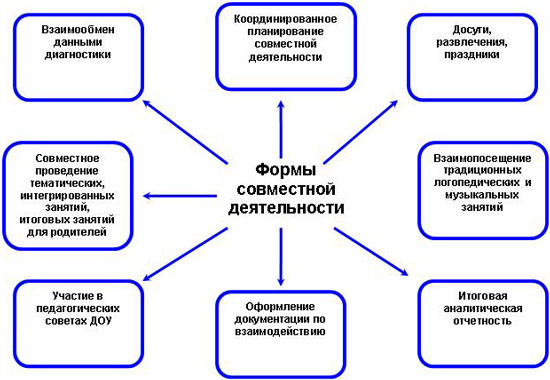 Формы и виды взаимодействия музыкального руководителя с учителями-логопедами.План взаимодействия учителей-логопедов с музыкальным руководителем на учебный год. Журнал взаимодействия. Совместный подбор методической литературы, пособий и репертуара. Участие учителей-логопедов в подготовке и проведении тематических развлечений, праздников, открытых занятий. Составление картотек речевых игр, игр со словом и т. д. Выступление музыкального руководителя на педагогических советах на темы, касающиеся коррекционных упражнений, игр со словом, пения и т. д. для профилактики нарушений речи. Использование на музыкальных занятиях, праздниках и развлечениях логопедических распевок, речевых игр, логоритмических упражнений, игр со словом, пальчиковых игр, музыкально-ритмических движений с пением, поговорок, небылиц, считалок, подговорок, музыкально-дидактических игр со словом, потешек, частушек, загадок, стихов, скороговорок, инсценировок сказок и песен, вокально-хоровая работа.Координационный план проведения совместных занятийСписок рекомендуемой литературы по теме:Коррекция речи и движения с музыкальным сопровождением, комплекс упражнений по совершенствованию речевых навыков у детей дошкольного возраста с тяжёлыми нарушениями речи – СПб., 1999. , Фонетическая ритмика – М., 1997. Логорпедическая ритмика – М., 1985. Русские народные подвижные игры – М., 1996. Логопедия – речь, ритм, движение – СПб., 1997. Фонематика – М., 2002. , , Фонетическая и логопедическая ритмика в ДОУ – М., 2006. Крупа- Логопедические песенки – Ростов-на-Дону, 2010. , Логопедические распевки – СПб., 2005. , Конспекты логоритмических занятий с детьми младшего возраста – СПб., 2008. От музыки к движению и речи. Выпуски 1-4 – Москва, 2000. Конспекты логоритмических занятий с детьми от 2-6 лет (3 книги) – Москва, 2007. Логоритмика в речевых группах ДОУ – Москва, 2006. , Логопедические рифмовки и миниатюры – М., 2001. Логопедическая ритмика – М., 2000. Логоритмика в детском саду – Ярославль, 2006. , , Поющая азбука – М., 1998. «Система музыкально-оздоровительной работы в детском саду» – Волгоград, 2010. ОздоровительныеОбразовательно-воспитательныеКоррекционныеУкреплять костно-мышечный аппарат.
Развивать дыхание.
Развивать координацию движений и моторные функции.
Формировать правильную осанку.Воспитывать и развивать чувство ритма, способность ощущать в музыке, движениях ритмическую выразительность.
Формировать способность восприятия музыкальных образов.
Совершенствовать личностные качества, чувство коллективизма.Развивать речевое дыхание.
Развивать артикуляционный аппарат.
Формировать просодические компоненты речи.
Развивать фонематическое восприятие.
Развивать грамматический строй и связную речь.Педагогические задачиЛогопедМузыкальный руководительРазвитие мелкой моторикиУпражнения с различным дидактическим материалом.
Пальчиковые игры.Игра на детских музыкальных инструментах.
Танцевальные движения.
Театр с использованием кукол бибабоРазвитие мимикиМассаж лица.
Гимнастика мимических мышц.
Произвольное формирование определенных мимических поз.
Связь мимики с интонациейРазвитие выразительности в пении и танцеРазвитие речевого дыханияСкороговорки. Упражнения на поддувание. Дифференциация ротового и носового дыхания. Выработка нижнедиафрагмального дыханияИспользование музыкальных духовых инструментов. Распевки. Упражнения на дыхание в танце.Развитие голосаЗвуковая гимнастика. Упражнения на развитие гибкости мягкого небаХоровое пение.
Движения с речью под музыку.
Использование характерных ролей.Развитие фонематического слухаЧтение стихотворений с выделением фонем. Различение фонем, близких по способу и месту образования и акустическим признакам. Воспитание акустико-артикуляционного образа звука. Формирование контроля за речью через акустический контроль.Использование попевок. Хоровое и индивидуальное пение. Музыкально-ритмические движения.Развитие артикуляцииУпражнения с зеркалом.
Артикуляционная гимнастика.
Чистоговорки.
Массаж артикуляционного аппарата (индивидуально)Разучивание и пение песен. Пение песен со звукоподражаниемРазвитие грамматического строя речиФормирование навыков словообразования и словоизменения.
Преодоление аграмматизмаРазучивание текстов песен. Драматизация.
Музыкальные спектакли, инсценировки.
Кукольный театр.Развитие словаряРазвитие понимания различных речевых структур и грамматических форм.
Развитие номинатного, предикативного и адъективного словаря.Пополнение словаря музыкальной терминалогоией.
Обогащение словаря в процессе занятий.Развитие диалогической речиФормирование навыков составления диалогаДраматизация.
Кукольный театр и куклы бибабо. Музыкальные спектакли.Развитие монологической речиРазвитие у ребенка желания говорить.
Воспитание навыков овладения монологической речью.Разучивание текстов песенРазвитие коммуникативных навыковПсихологические этюды и коммуникативные игрыУчастие детей в музыкальных представлениях.